РОЗПОРЯДЖЕННЯМІСЬКОГО ГОЛОВИм. СумиНа підставі направлення Ковпаківського районного відділу філії Державної установи «Центр пробації» в Сумській області від 02.08.2022 року № 26/6 щодо відбування громадянином Денисенком Іваном Володимировичем, 25.09.1994 р.н., покарання у виді 120 годин громадських робіт, відповідно до статті 39 Кримінально-виконавчого кодексу України, рішення Виконавчого комітету Сумської міської ради від 18.05.2021 № 318 «Про визначення видів безоплатних суспільно корисних робіт та погодження переліку підприємств, установ, організацій у сфері відання яких перебувають об’єкти, на яких особи, засуджені до покарання у виді громадських робіт та правопорушники, стосовно яких накладено адміністративне стягнення у вигляді громадських робіт, відпрацьовують призначені покарання та адміністративні стягнення» (зі змінами), керуючись пунктом 20 частини четвертої статті 42 Закону України «Про місцеве самоврядування в Україні»:1. Засудженому - громадянину Денисенку Івану Володимировичу приступити до відбування покарання у виді 120 годин громадських робіт на території Великочернеччинського старостинського округу починаючи з наступного дня від дня доведення до відома громадянина даного розпорядження.2. Старості Великочернеччинського старостинського округу (Сітало О.Я.) відповідно до вимог чинного законодавства України забезпечити:2.1. доведення до відома засудженого даного розпорядження;2.2. відбування засудженим покарання на території Великочернеччинського старостинського округу;2.3. погодження з уповноваженим органом з питань пробації переліку об’єктів, на яких засуджений відбуватиме громадські роботи, та видів цих робіт;2.4. контроль за виконанням засудженим визначених для нього робіт та дотриманням правил техніки безпеки;2.5. своєчасне повідомлення уповноваженого органу з питань пробації про ухилення засудженим від відбування покарання та переведення його на інше місце роботи, появу на роботі в нетверезому стані, у стані наркотичного або токсичного сп’яніння, порушення громадського порядку;2.6. ведення обліку та щомісячне інформування уповноваженого органу з питань пробації про кількість відпрацьованих засудженим годин і його ставлення до праці.Сумський міський голова						       О.М. ЛисенкоЧайченко О.В. 700-659Розіслати: Сітало О.Я., Моші Л.В., Кононенку С.В., Сіренко Л.М.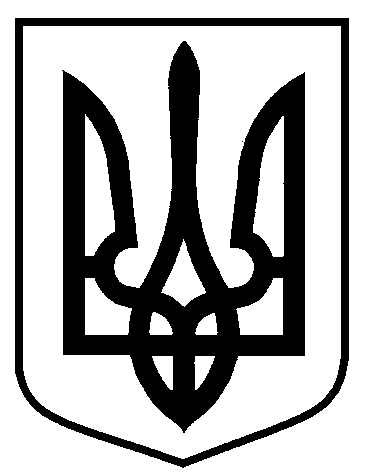 від 05.08.2022 № 244-РПро відбування громадянином Денисенком І.В. покарання у виді громадських робіт